HARRAN ÜNİVERSİTESİSAĞLIK HİZMETLERİ MESLEK YÜKSEK OKULU DERS MUAFİYET İŞLEMLERİ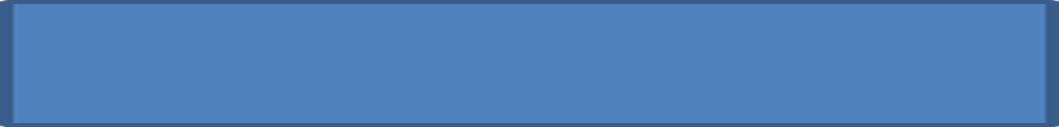 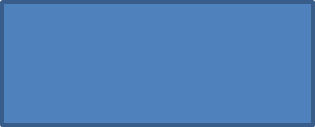 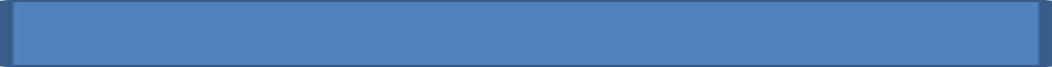 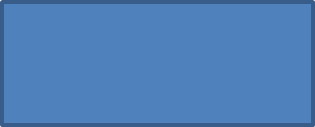 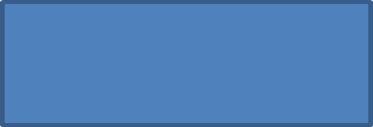 